河南省电化教育馆河南省电化教育馆2018年全省中小学数字教材推广应用   经验交流会各省辖市、直管县（市）电教馆（中心）：为进一步推动我省数字教材建设工作的深入开展，将数字教材建设的先进理念和有效经验在全省范围更好的推广，经研究决定将在浙江杭州举办“2018年全省中小学数字教材推广应用经验交流会”，现将有关事宜通知如下：会议内容1.2018年全省数字教材应用、推广；2.数字教材应用展示；3.大数据学科质量测评系统介绍。二、参会人员各省辖市电教馆馆长1人、电教专干1人，省直管县（市）电教馆馆长1人。三、会议时间和地点1.会议时间：2018年12月10日全天报到，会期3天；2.报到地点：杭州百合花酒店曙光路店（杭州西湖区曙光路156号）；3.会场地点：浙江大学（玉泉校区）邵逸夫科学馆。四、有关事宜本次会议住宿和往返交通自理，统一安排食宿。五、联系人及联系方式联 系 人：尹振邦电    话：0371-66319396  15838221582电子邮箱：1786923249@qq.com附件：1.参会回执表2.乘车路线图               2018年11月27日附件1参会回执表附件2乘车路线图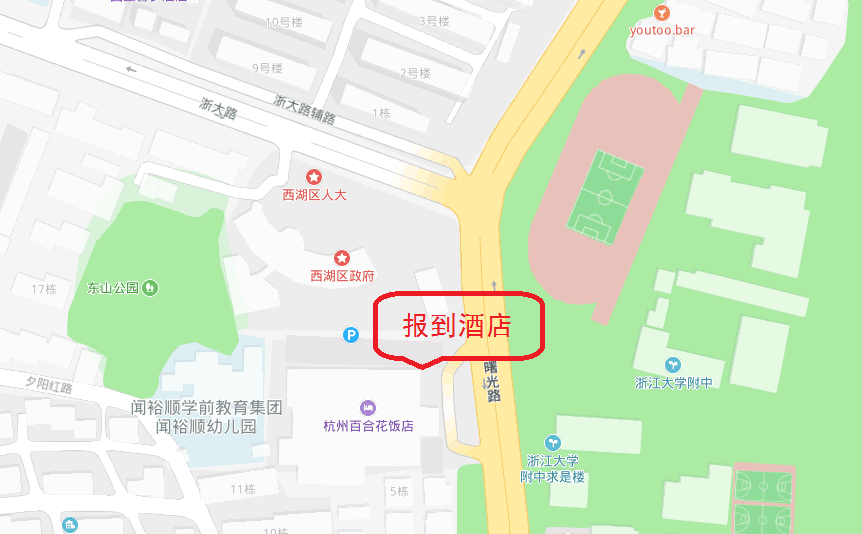 杭州东站——杭州百合花酒店曙光路店（杭州西湖区曙光路156号，联系电话0571-87991188）杭州东站乘坐28路公交车（12站）——浙大附中站下车，出站步行240米（马路斜对面）杭州百合花酒店杭州东站乘坐地铁1号线到武林广场站（E出口），换乘公交武林广场站——浙大附中站下车杭州萧山国际机场——杭州百合花酒店曙光路店杭州萧山国际机场乘坐机场大巴武林门线——武林门民航售票处（1站）——武林门站——28路公交车——浙大附中站下车河南省电化教育馆              2018年11月27日印发豫电教馆〔2018〕107号姓名性别职务单位联系方式